Tyske fejlsætninger1. Ich finde es eine gute Idee2. Die zwei Mädchen hat ein Hund3. In deutschland es gibt viel junge4. Es ist spass zu spielen Fussball5. Ich kenne einen Frau, wer ist sehr berühmt6. Das ist eine gute idee weil er bleibt klug7. Ich habe in Berlin gewesen8. Sabine sagt dass sie gern will werden eine Lehrerin9. Jeden Tag es gibt viel Leute, wie lesen ein Buch10. Ich gehe zu Fussball11. Ich möchte gern ein Freund habe12. Er will sehr gern spiele Tennis13. Es ist in Ordnung dass er habt eine Meinung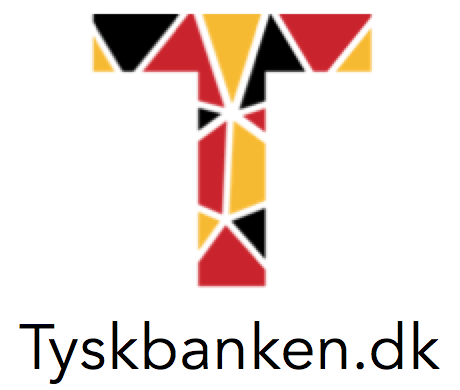 